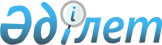 О внесении изменений и дополнений в постановление акимата района от 26 января 2010 года N 13/1 "О социальной помощи отдельным категориям граждан района на 2010 год"
					
			Утративший силу
			
			
		
					Постановление акимата Успенского района Павлодарской области от 30 марта 2010 года N 106/3. Зарегистрировано Управлением юстиции Успенского района Павлодарской области 21 апреля 2010 года N 12-12-90 Утратило силу в связи с истечением срока действия (письмо аппарата акима Успенского района Павлодарской области от 24 октября 2014 года N 1-18/672)     Сноска. Утратило силу в связи с истечением срока действия (письмо аппарата акима Успенского района Павлодарской области от 24.10.2014 N 1-18/672).



      В соответствии со статьей 28 Закона Республики Казахстан "О нормативных правовых актах" акимат района ПОСТАНОВЛЯЕТ:

      1. 

Внести в Постановление акимата района от 26 января 2010 года N 13/1 "О социальной помощи отдельным категориям граждан района на 2010 год" (зарегистрировано в Реестре государственной регистрации нормативных правовых актов за N 12-12-89, опубликовано 27 февраля 2010 года в газете "Сельские будни") (далее – Постановление), следующие изменения:



      название Постановления на русском языке изложить в следующей редакции: "О социальной помощи отдельным категориям граждан Успенского района на 2010 год";



      подпункт 8) пункта 2 Постановления после слов: "в Афганской войне", дополнить словами: "семьи военнослужащих погибших (умерших) при прохождении воинской службы в мирное время";



      в подпункте 3) пункта 3 слова: "указанных в подпунктах 1), 9)-11)" заменить словами: "указанных в подпунктах 1), 9), 10), 11)";

      в подпункте 4), пункта 3 Постановления слова: "указанных в подпунктах 2), 3), 4), 5), 6), 7), 8), 9), 10)" заменить словами: "указанных в подпунктах 3), 4), 5), 6), 7), 8), 9), 10)";

      в подпункте 5) пункта 3 Постановления слова: "указанных в подпунктах 7), 9), 10), заменить словами: "указанных в подпунктах 3), 7), 9), 10);

      в подпункте 8) пункта 3 Постановления слова: "для выплаты ежемесячной материальной помощи" заменить словами: "для выплаты ежеквартальной материальной помощи";

      подпункт 21) пункта 3 Постановления, после слов: "Народный банк Республики Казахстан" дополнить словами: "справка из медицинского учреждения о взятии на учет";



      в подпункте 1) пункта 4 Постановления слова: "в размере 25000 тенге" заменить словами: "в размере 100000 тенге";

      в подпункте 2) пункта 4 Постановления слова: "указанных в подпунктах 2), 3), 4), 5), 6), 8)" заменить словами: "указанных в подпунктах 1), 3), 4), 5), 6), 7), 8)";

      в подпункте 3), пункта 4 Постановления слова: "в подпункте 7)" заменить словами: "в подпунктах 3), 7)";

      подпункт 3) пункта 4 Постановления дополнить словами:

      "единовременная материальная помощь к 9 мая в размере 10000 тенге";

      "единовременная материальная помощь для проведения текущего ремонта жилья в размере 50000 тенге";

      "к празднованию 9 мая подарочные продуктовые наборы на сумму 5000 тенге";

      в подпункте 4) пункта 4 Постановления слова: "в размере 10000 тенге" заменить словами "50000 тенге";

      подпункт 4) пункта 4 Постановления после слов: "в размере 10 МРП" дополнить словами:

      "единовременная материальная помощь к 9 мая, в размере 10000 тенге, подарочные продуктовые наборы на сумму 5000 тенге";

      пункт 4 дополнить подпунктом 24), следующего содержания: "для категорий, указанных в подпунктах 5), 6) - единовременная материальная помощь к 9 мая в размере 10000 тенге";

      "единовременная материальная помощь для проведения текущего ремонта жилья в размере 50000 тенге";

      "к 9 мая подарочные продуктовые наборы на сумму 5000 тенге".

      пункт 4 дополнить подпунктом 25), следующего содержания: "для категории указанных в подпункте 8):

      единовременная материальная помощь к 9 мая в сумме 10000 тенге;

      ежеквартальная материальная помощь на оздоровление в размере 2 МРП;

      ежемесячная материальная помощь для оплаты жилищно-коммунальных услуг в размере 1600 тенге;

      единовременная материальная помощь для подписки на периодические издания в размере 3 МРП".

      2. 

Настоящее постановление вводится в действие по истечении десяти календарных дней после дня его первого официального опубликования и распространяется на правоотношения, возникшие с 1 января 2010 года.

 

 
					© 2012. РГП на ПХВ «Институт законодательства и правовой информации Республики Казахстан» Министерства юстиции Республики Казахстан
				      Аким района                            Н. Ауталипов